ΕΛΛΗΝΙΚΗ ΔΗΜΟΚΡΑΤΙΑ                                                                                             Νάουσα    28-06-2023                ΝΟΜΟΣ ΗΜΑΘΙΑΣ                                                                                                        αρ.πρωτ.:  16942ΔΗΜΟΣ Η.Π. ΝΑΟΥΣΑΣΔ/ΝΣΗ ΤΕΧΝΙΚΩΝ ΥΠΗΡΕΣΙΩΝΤΜΗΜΑ Η/ΜΓΡΑΦΕΙΟ ΚΙΝΗΣΗΣΠληροφ: Λούκαρης ΚυριάκοςΤηλ.:23323-50320Φαξ:23323-27884e-mail:loukaris@naoussa.gr				ΠΡΟΣ					Γραφείο Δημοτικού Συμβουλίου                                                                       Επιτροπή παραλαβήςΘέμα: Εισήγηση για  ήσσονος αξίας τροποποίηση της υπ’ αριθμ. 5742/07-03-2023 σύμβασης για την προμήθεια πετρελαίου κίνησης DIESEL-ΒΕΝΖΙΝΗ ΑΜΟΛΥΒΔΗ  των οχημάτων του Δήμου Νάουσας.Με την   107 - 29/05/2023 απόφαση Δημοτικού Συμβουλίου  έγινε η λήξη σύμβασης Χρησιδανείου μεταξύ Δήμου Νάουσας και ΝΠΔΔ και περιήλθαν ξανά στην κατοχή του  Δήμου Νάουσας από τις 02-05-2023 τα ΚΗΥ-7372, ΚΗΥ-7377 και ΚΗΥ-7376 για την χρήση τους  στο Πρόγραμμα Βοήθεια στο Σπίτι. Για τα ανωτέρω οχήματα  απαιτείται η προμήθεια καυσίμων  έως και την 06-03-2024. Το ύψος της σχετικής δαπάνης  , ανέρχεται στο ύψος των  6.000,00 € (4.000 € έως 31-12-2023 και 2.000 € έως  06-03-2024) συμπεριλαμβανομένου κάθε νόμιμου φόρου. Με την παρούσα εισηγούμαστε την τροποποίηση της υπ’ αριθμ. 5742/07-03-2023 σύμβασης του Δήμου Νάουσας με τον  Γιαννακοβίτη Νικόλαο του Δημητρίου. με έδρα στην Νάουσα, οδός Χρ.Πετρίδη 11,        Τ.Κ. 59200,  Α.Φ.Μ.: 053681030 – Δ.Ο.Υ. ΒΕΡΟΙΑΣ , που αφορά στην προμήθεια  πετρελαίου κίνησης DIESEL-ΒΕΝΖΙΝΗ ΑΜΟΛΥΒΔΗ  των οχημάτων του Δήμου Νάουσας, έως και την 06-03-2024.  Η συνολική αξία της  ανωτέρω σύμβασης ανέρχονταν στο ύψος των 424.080,00 € συμπεριλαμβανομένου κάθε νόμιμου φόρου και βαρύνει τους 02.20.6411, 02.20.6641, 02.30.6411, 02.30.6641, 02.35.6411 και 02.35.6641  του προϋπολογισμού  εξόδων έτους 2023 και έτους 2024 του Δήμου Νάουσας.Η δαπάνη που θα προκληθεί από την προμήθεια καυσίμων των οχημάτων ΚΗΥ7372,ΚΗΥ7376 και ΚΗΥ7377 θα βαρύνει τον Κ.Α. 02.15.6641 του προϋπολογισμού έτους 2023 και έτους 2024 του Δήμου Νάουσας (σχετική η  αρ. 182 /2023 απόφαση του Οικονομικής Επιτροπής για την 8ή αναμόρφωση προϋπολογισμού).Η διάταξηΧωρίς να απαιτείται επαλήθευση αν τηρούνται οι προϋποθέσεις των περιπτώσεων α' έως δ' της παρ. 4 του άρθρου 132 του Ν. 4412/2016, οι συμβάσεις μπορεί να τροποποιούνται χωρίς νέα διαδικασία σύναψης δημόσιας σύμβασης, σύμφωνα με το Βιβλίο Ι, εφόσον η αξία της τροποποίησης είναι κατώτερη και των δύο ακόλουθων τιμών:ι) των κατώτατων ορίων του άρθρου 5 του Ν. 4412/2016, και
ιι) του δέκα τοις εκατό (10%) της αξίας της αρχικής σύμβασης για τις συμβάσεις υπηρεσιών και προμηθειών και του 15% της αξίας της αρχικής σύμβασης για τις συμβάσεις έργων.ιιι) Η τροποποίηση δεν μπορεί να μεταβάλει τη συνολική φύση της σύμβασης.Στην παρ. 2 του άρθρου 132 του ν. 4412/2016, έχει μεταφερθεί, o κανόνας των ''ήσσονος αξίας" ή ''de minimis' τροποποιήσεων της αρχικής σύμβασης, όπως έχει προκύψει από τη νομολογία του Δικαστηρίου, και αποτυπώθηκε στην αντίστοιχη διάταξη της Οδηγίας 2014/24/ΕΕ. Σύμφωνα με τον εν λόγω κανόνα τροποποιήσεις «ήσσονος αξίας» της σύμβασης, οι οποίες δεν υπερβαίνουν ορισμένη αξία, όπως εκτίθεται αναλυτικά στη συνέχεια, είναι αποδεκτές, χωρίς να απαιτείται νέα διαδικασία σύναψης σύμβασης.
 
Στην αιτιολογική σκέψη (107) της Οδηγίας 2014/24/ΕΕ42 αναφέρεται: «Τροποποιήσεις της σύμβασης που οδηγούν σε ελάσσονος σημασίας μεταβολή της αξίας της, μέχρι κάποιου ορίου, θα πρέπει να είναι πάντα δυνατές χωρίς να απαιτείται διεξαγωγή νέας διαδικασίας προμήθειας. Προς τούτο και προκειμένου να εξασφαλιστεί νομική ασφάλεια, η παρούσα οδηγία θα πρέπει να προβλέπει ελάχιστα κατώτατα όρια κάτω των οποίων δεν απαιτείται νέα διαδικασία προμήθειας. Τροποποιήσεις της σύμβασης άνω των εν λόγω κατώτατων ορίων θα πρέπει να είναι δυνατές χωρίς να απαιτείται διεξαγωγή νέας διαδικασίας προμήθειας, εφόσον συμμορφώνονται με τις σχετικές προϋποθέσεις της παρούσας οδηγίας.» 

Επισημαίνεται ότι στις προβλεπόμενες διατάξεις ορίζεται ρητά ότι δεν απαιτείται η αναθέτουσα αρχή να επαληθεύει αν τηρούνται οι προϋποθέσεις των λοιπών επιτρεπτών περιπτώσεων τροποποίησης που αναλύθηκαν εκτενώς παραπάνω , καθώς εν προκειμένω οι «ήσσονος αξίας» τροποποιήσεις εισάγουν μικρής σημασίας μεταβολές στην αρχική σύμβαση και δεν απαιτείται οποιαδήποτε άλλη ειδικότερη αιτιολόγησή τους από την αναθέτουσα αρχή, παρά μόνο η πλήρωση σωρευτικά των προϋποθέσεων Ι, ΙΙ και ΙΙΙ που αναλύθηκαν προηγουμένως. (ΕΑΑΔΗΣΥ Οδηγία 22/2017)Με την εισηγούμενη τροποποίηση επέρχεται αύξηση του συμβατικού τιμήματος κατά ποσό 6.000,00 € (ποσοστό 1,42 %. της συνολικής αξίας της αρχικής σύμβασης)
Οι προϋποθέσεις που θα πρέπει να πληρούνται αθροιστικά, προκειμένου να ισχύει ο κανόνας των «de minimis» τροποποιήσεων είναι σωρευτικά οι ακόλουθες:1. Η αξία της τροποποίησης να είναι κατώτερη των ορίων εφαρμογής των Οδηγιών
Η εν λόγω απαίτηση ουσιαστικά διαμορφώνει τον κανόνα ότι τροποποιήσεις της αρχικής σύμβασης, η αξία των οποίων δεν υπερβαίνει τα κατώτατα όρια εφαρμογής των Οδηγιών, όπως αυτά έχουν μεταφερθεί στις εθνικές διατάξεις και ειδικότερα:-στο άρθρο 5 του ν. 4412/2016 για τις δημόσιες συμβάσεις του Βιβλίου Ι *
(κατώτατο όριο σε €, χωρίς Φ.Π.Α.: 215.000,00) 
θεωρούνται ελάσσονος  αξίας τροποποιήσεις και, κατά συνέπεια, επιτρεπτές, εφόσον πληρούν και τις λοιπές προϋποθέσεις που εκτίθενται στη συνέχεια.  (ΕΑΑΔΗΣΥ Οδηγία 22/2017)  2. Η αξία της τροποποίησης να μην υπερβαίνει ορισμένο ανώτατο ποσοστό
Ειδικότερα, προβλέπεται ότι η αξία της «ήσσονος αξίας» τροποποίησης, δεν πρέπει να υπερβαίνει:το 10% της αξίας της αρχικής σύμβασης για τις δημόσιες συμβάσεις προμηθειών και υπηρεσιών του Βιβλίου Ι και για τις συμβάσεις προμηθειών και υπηρεσιών του Βιβλίου ΙΙ του ν. 4412/2016, 
 Η αξία της τροποποίησης της υπ’ αριθμ. 5742/7-3-23 σύμβασης αντιστοιχεί σε ποσοστό  1,42% της αξίας της αρχικής σύμβασης. 3. Η τροποποίηση δεν μεταβάλλει τη συνολική φύση της σύμβασης
Οι «ήσσονος αξίας» τροποποιήσεις της αρχικής σύμβασης, ακόμη και αν τηρούν τις προϋποθέσεις του περιορισμού της αξίας, οι οποίες εκτέθηκαν ανωτέρω, δεν θα πρέπει σε καμία περίπτωση να μεταβάλλουν τη συνολική φύση της αρχικής σύμβασης.
 Υπό το πρίσμα αυτό, τροποποίηση, η οποία μεταβάλλει το είδος ή το αντικείμενο της αρχικής σύμβασης (πχ. από σύμβαση προμηθειών σε σύμβαση υπηρεσιών ή έργων, από δημόσια σύμβαση έργων σε σύμβαση παραχώρησης έργων ή από σύμβαση προμηθειών [x] είδους σε [ψ] είδος) θεωρείται μη επιτρεπτή τροποποίηση, ακόμη και αν πληροί τις προϋποθέσεις Ι & ΙΙ ανωτέρω και, κατά συνέπεια, η αναθέτουσα αρχή, στην περίπτωση αυτή, οφείλει να προβεί σε νέα διαδικασία σύναψης  σύμβασης. Η τροποποίηση δεν μεταβάλλει τη συνολική φύση της σύμβασηςΛαμβάνοντας υπόψη τα ανωτέρω, αλλά και την από 21/11/2022 προσφορά του αναδόχου, ο το Δημοτικό Συμβούλιο καλείται να αποφασίσει για την ως άνω τροποποίηση ή μη, της υπ’ αριθμ. 5742/07-03-2023 σύμβασης του Δήμου Νάουσας με τον Γιαννακοβίτη Νικόλαο του Δημητρίου , προκειμένου να καλυφθεί η σχετική ανωτέρω ανάγκη, με αύξηση του οικονομικού αντικειμένου της σύμβασης, ήτοι αύξηση του συμβατικού τιμήματος κατά  6.000,00 € συμπεριλαμβανομένου κάθε νόμιμου φόρου, διαμορφωμένου πλέον στα 430.080,00 (424.080,00 + 6.000,00) συμπεριλαμβανομένου κάθε νόμιμου φόρου. Η αύξηση θα βαρύνει τον Κ.Α. 02.15.6641.    Λούκαρης ΚυριάκοςΓρ. ΚίνησηςΔΕ Διοικητικού-Οικονομικού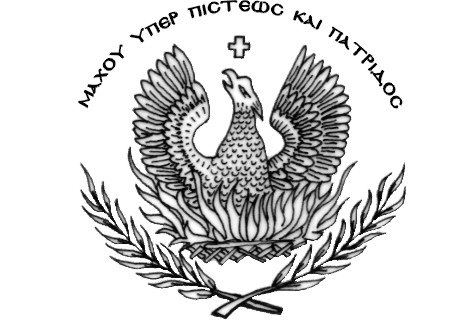 